المديرية الجهوية للفلاحة لجهة الشرق DIRECTION REGIONALE DE L’AGRICULTURE DE L’ORIENTAL بلاغ صحفي القافلة الوطنية حول التجميع الفلاحي من الجيل الجديد تحط رحالها بجهة الشرق القطب الفلاحي لبركان في اطار تنزيل محاور استراتيجية "الجيل الأخضر 2020-2030" الجديدة على المستوى الجهوي، ولا سيما "الجيل الجديد" من التجميع الفلاحي، فإن وكالة التنمية الفلاحية (ADA)  وبتعاون وثيق مع المديرية الجهوية للفلاحة بجهة الشرق ، نظمت لقاءا جهويا يوم 04 مارس 2022 بالقطب الفلاحي لبركان والذي يندرج في إطار القافلة الوطنية حول التجميع الفلاحي من الجيل الجديد.  والهدف الرئيسي لهذا الحدث الفلاحي الهام، هو تحسيس الفاعلين الجهويين والمستثمرين من اجل تعزيز عملية إنشاء مشاريع التجميع الفلاحي من الجيل الجديد كنموذج ابتكاري لتنظيم الفلاحين حول خواص أو منظمات مهنية فلاحية. ومن هذا المنطلق، فإن جهة الشرق، بما لديها من إمكانات فلاحية مهمة، قد اندمجت بالكامل في هذه الدينامية من خلال تنفيذ 7مشاريع لتجميع، لتنمية سلاسل الحوامض، الشمندر السكري والحليب. كما يجري حاليا العمل على إعداد 10 مشاريع جديدة للتجميع في اطار "الجيل الجديد" لفائدة 2060 فلاح وعلى مساحة 6100 هكتار. وستوطد هذه المشاريع منجزات مخطط المغرب الأخضر وتعزز عدد مشاريع التجميع. كما يشكل هذا اللقاء الجهوي، فرصة لتقييم وضعية التجميع الفلاحي وتقديم الإطار التنظيمي الجديد والنصين التطبيقين الجديدين للقانون رقم 04-12 للتجميع الفلاحي. ويوفر هذا الإطار تبسيطا مهما للمساطر مع مراجعة لشروط ومعايير الأهلية، فضلا عن إدماج نماذج وسلاسل جديدة للتجميع، ووضع نسب تفضيلية للإعانات الممنوحة لاقتناء معدات تربية الماشية على غرار تجهيزات الري الفلاحي والمعدات الفلاحية. ويندرج هذا الجيل الجديد من مشاريع التجميع ضمن المحور الأول لاستراتيجية "الجيل الأخضر 2020-2030" المتعلق بإعطاء الاولوية للعنصر البشري، وذلك من خلال اعتماد نماذج تنظيمية جديدة وتعاونيات فلاحية وتجميع فلاحي يجمع بين القيمة الاقتصادية والاجتماعية، كما يطمح إلى تشجيع مشاريع تجميع مبتكرة. يدخل تشجيع التجميع الفلاحي ضمن التدابير المتخذة لتطوير وتحديث الفلاحة الوطنية. وستلعب مشاريع التجميع الفلاحي من الجيل الجديد دور المحاور الجهوية والوطنية لتلقين التقنيات الجديدة للفلاحين. وحضر هذا الحدث أكثر من 80 مشاركا، من بينهم مجمعين ومستثمرين في القطاع الفلاحي والصناعات الغذائية ومهنيين وممثلي الغرفة الفلاحية لجهة الشرق، فضلا عن عدد من المسؤولين الجهويين. ROYAUME DU MAROC MINISTÈRE DE L’AGRICULTURE, DE LA PÊCHE MARITIME, 
DU DÉVELOPPEMENT RURAL ET DES EAUX ET FORÊTS 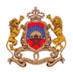 المملكة المغربية وزارة الفلاحــــــــــة والصيد البحــــــري  والتنـــــــــــــــــــــــــمية القــــــــــــــــــرويــة والميــــــــــــــــاه والغـــــــــــــابات 